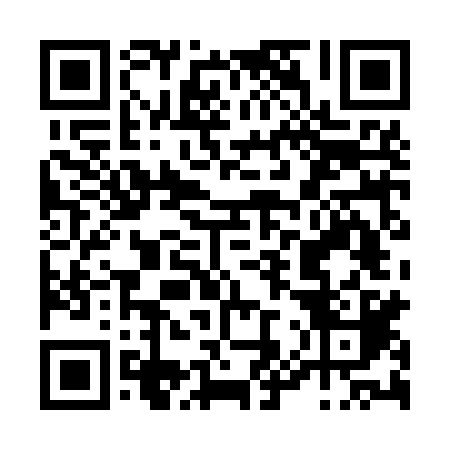 Ramadan times for Fonte do Cuco, PortugalMon 11 Mar 2024 - Wed 10 Apr 2024High Latitude Method: Angle Based RulePrayer Calculation Method: Muslim World LeagueAsar Calculation Method: HanafiPrayer times provided by https://www.salahtimes.comDateDayFajrSuhurSunriseDhuhrAsrIftarMaghribIsha11Mon5:215:216:5212:444:516:376:378:0412Tue5:195:196:5112:444:526:386:388:0513Wed5:175:176:4912:444:536:406:408:0614Thu5:165:166:4712:444:546:416:418:0715Fri5:145:146:4612:434:556:426:428:0816Sat5:125:126:4412:434:566:436:438:1017Sun5:105:106:4212:434:566:446:448:1118Mon5:085:086:4112:434:576:456:458:1219Tue5:075:076:3912:424:586:466:468:1320Wed5:055:056:3712:424:596:476:478:1421Thu5:035:036:3612:425:006:486:488:1622Fri5:015:016:3412:415:016:496:498:1723Sat4:594:596:3212:415:016:506:508:1824Sun4:584:586:3112:415:026:526:528:1925Mon4:564:566:2912:405:036:536:538:2026Tue4:544:546:2712:405:046:546:548:2227Wed4:524:526:2612:405:046:556:558:2328Thu4:504:506:2412:405:056:566:568:2429Fri4:484:486:2212:395:066:576:578:2530Sat4:464:466:2112:395:076:586:588:2731Sun5:445:447:191:396:077:597:599:281Mon5:425:427:171:386:088:008:009:292Tue5:415:417:161:386:098:018:019:313Wed5:395:397:141:386:108:028:029:324Thu5:375:377:121:376:108:038:039:335Fri5:355:357:111:376:118:048:049:356Sat5:335:337:091:376:128:058:059:367Sun5:315:317:071:376:128:078:079:378Mon5:295:297:061:366:138:088:089:399Tue5:275:277:041:366:148:098:099:4010Wed5:255:257:031:366:148:108:109:41